Отборочное задание по программе «Инженерная смена»Инструкция:Распечатайте задания.Ответы на задания можно написать от руки или заполнить в электронном виде.Если вы распечатали задания, то сфотографируйте бланк с ответами;Заархивируйте фотографии (или Word-документ) и остальные необходимые документы на участие в конкурсном отборе в формате zip. и вышлите архив на электронную почту roboogma32@yandex.ru. (Принимаются ТОЛЬКО заархивированные фаилы, одним zip архивом!)В теме письма указать название программы, ФИО обучающегося, возраст. Например: «Инженерная смена, Воробейчик Владимир Владимирович, 14 лет».Критерии оценивания:Задания №1 – оцениваются в 5 балл.Задания №2– оцениваются в 5 баллов максимум.Задание №3 – оцениваются в 10 баллов максимум.Максимально возможное кол-во баллов – 20 баллов.Ф.И.О. __________________________________________________________________________Определите диаметр зубчатого колеса d2 при условии, система на рисунке находится в равновесии: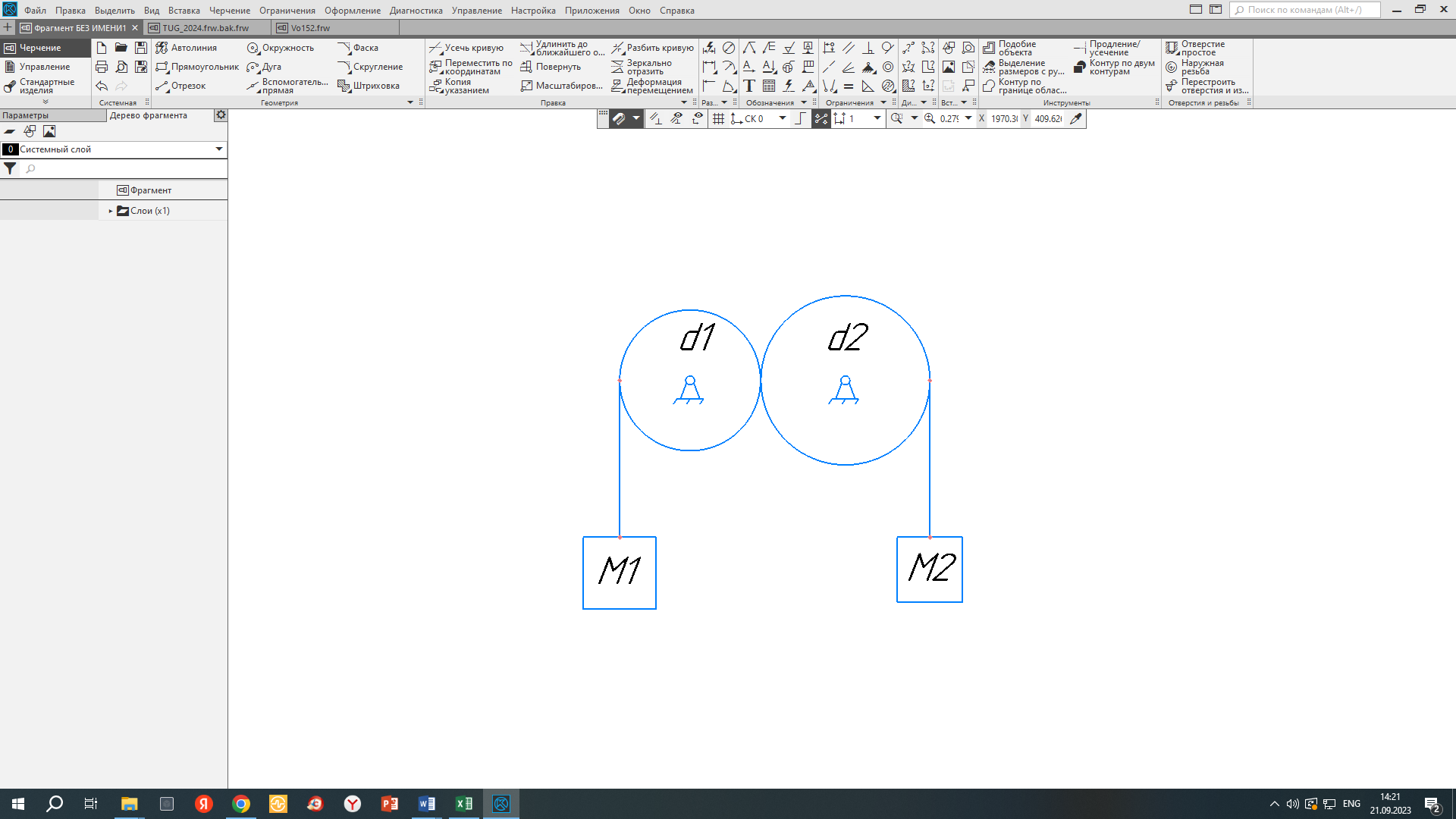     d1=98мм, M1=43кг, M2=21.5кг.Ответ:Ф.И.О. __________________________________________________________________________Дайте развернутый ответ на вопрос с очень подробным объяснением:На картинке представлен участок железной дороги «Москва - Смоленск». Здесь направление дороги совпадает с направлением стрелки, изображённой сверху, концы стрелки показывают запад и восток. Всё происходит в начале апреля. Куда идёт поезд: из Москвы в Смоленск или обратно?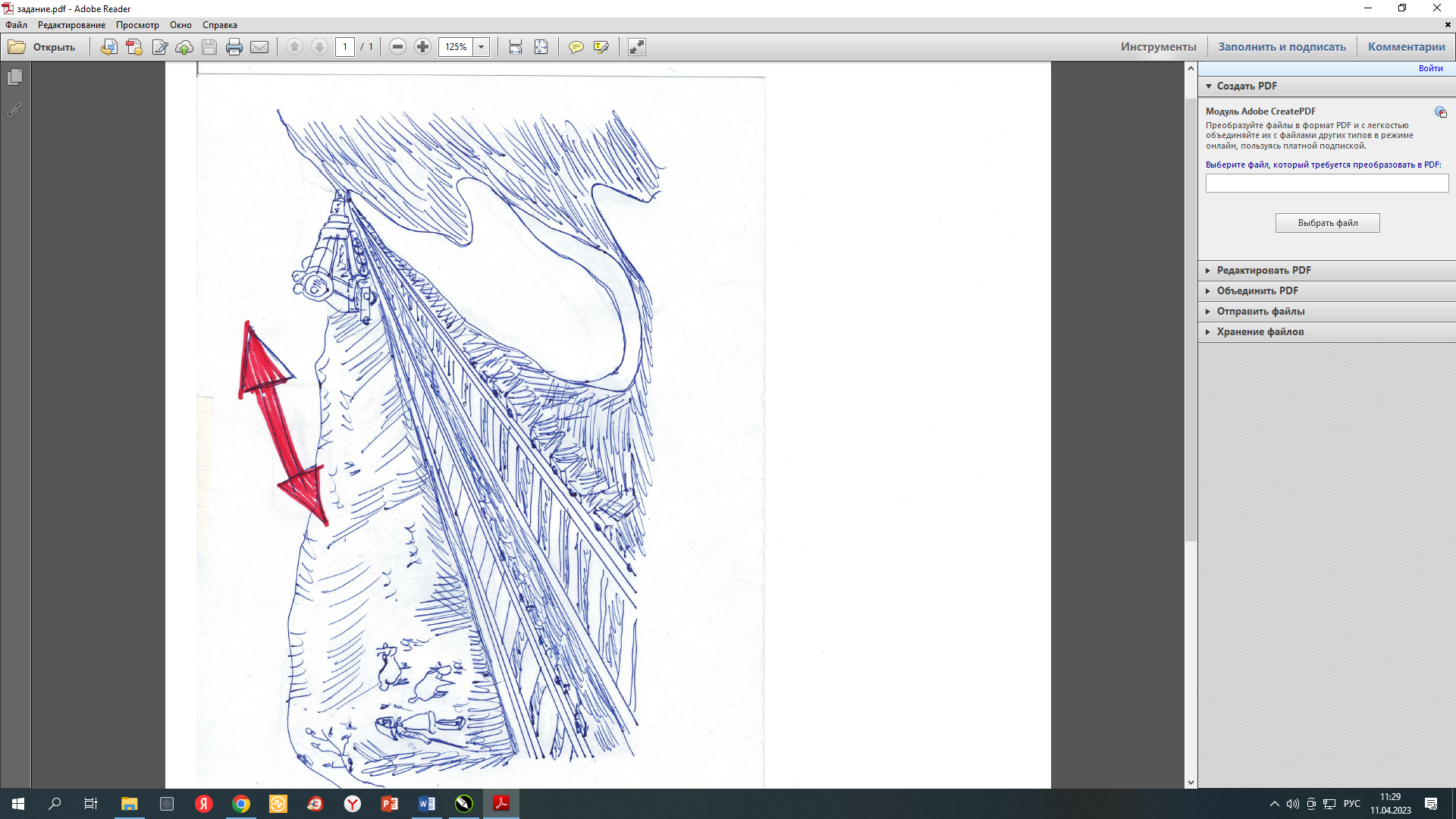 Ответ:Ф.И.О. __________________________________________________________________________Почему на луноходе применяется именно такой тип движителя? Дайте подробный обоснованный ответ.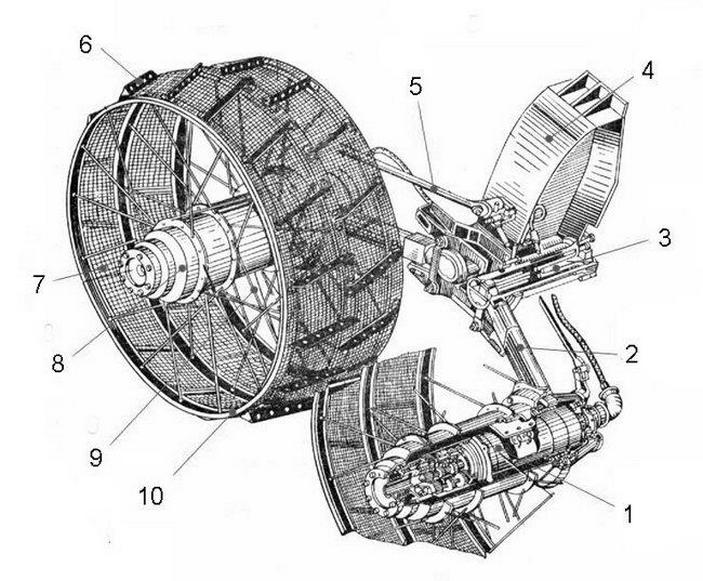 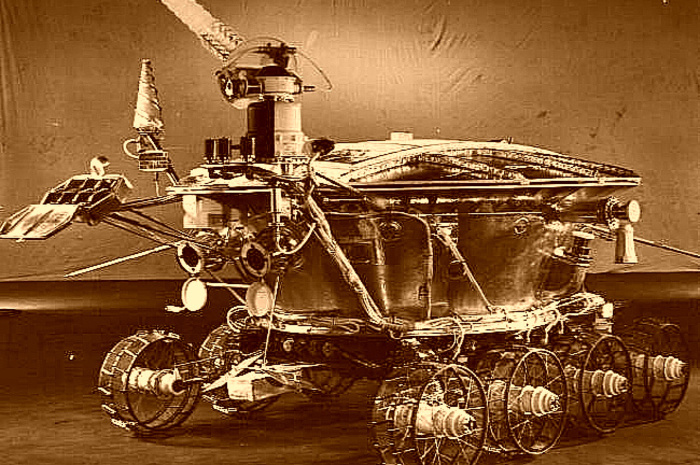 Ответ: